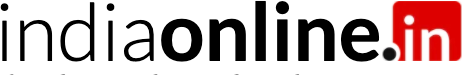 Please email the filled form with required documents (copy of Adhar Card, Pan Card, GST Certificate) and 1 passport size photograph at partner@panindia.inUpon the approval of the form, payment of Rs. 20,000/- + Rs. 3,600/- (18% GST) = Rs. 23,600/- has to be made favoring Pan India Internet Pvt. Ltd.Channel Partner Application Form Name of the City for Business Partnership: Channel Partner Application Form Name of the City for Business Partnership: Channel Partner Application Form Name of the City for Business Partnership: 1Name2Mobile	3Email4Address5Aadhar Card Number6Pan Card Number7Firm Name and Address (Optional)8GST Number  (Optional)9Business or/and Sales Experience (If Any)10Present Business/services (If Any)11How many people are you willing to appoint in the sales team? Field Sales                                                                              Tele-Sales12Do you have any office space? (If yes please mentioned in sq. ft.)13Monthly sales target you wish to achieve? (in Rs.)14Contact Details for Visiting Card and flyer DesignName of the Contact Person: 14Contact Details for Visiting Card and flyer Design  Email: 14Contact Details for Visiting Card and flyer DesignMobile:14Contact Details for Visiting Card and flyer DesignWebsite:14Contact Details for Visiting Card and flyer DesignAddress:DECLARATION:I hereby certify that the above information provided by me is true to best of my knowledge.DATE:	Place: 	DECLARATION:I hereby certify that the above information provided by me is true to best of my knowledge.DATE:	Place: 	DECLARATION:I hereby certify that the above information provided by me is true to best of my knowledge.DATE:	Place: 	